ПРОЕКТ    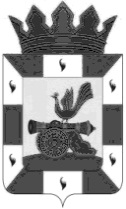 АДМИНИСТРАЦИЯ МУНИЦИПАЛЬНОГО ОБРАЗОВАНИЯ«СМОЛЕНСКИЙ РАЙОН» СМОЛЕНСКОЙ ОБЛАСТИП О С Т А Н О В Л Е Н И Еот                                    № Об утверждении отчета об исполнении бюджета муниципального образования «Смоленский район» Смоленской области за 1 полугодие  2020 годаВ соответствии со статьей 264.2 Бюджетного кодекса Российской Федерации, руководствуясь Уставом муниципального образования «Смоленский район» Смоленской области и Положением о бюджетном процессе в муниципальном образовании «Смоленский район» Смоленской области, утвержденным решением Смоленской районной Думы от 03 июля 2012 года № 73 «Об утверждении положения о бюджетном процессе в муниципальном образовании «Смоленский район» Смоленской области»АДМИНИСТРАЦИЯ МУНИЦИПАЛЬНОГО ОБРАЗОВАНИЯ «СМОЛЕНСКИЙ РАЙОН» СМОЛЕНСКОЙ ОБЛАСТИ  ПОСТАНОВЛЯЕТ:1. Утвердить отчет об исполнении бюджета муниципального образования «Смоленский район» Смоленской области за 1 полугодие 2020 года согласно приложению к настоящему постановлению.2. Отчет об исполнении бюджета муниципального образования «Смоленский район» Смоленской области за 1 полугодие 2020 года представить для ознакомления в Смоленскую районную Думу и контрольно – ревизионную комиссию муниципального образования «Смоленский район» Смоленской области.3. Контроль за исполнением настоящего постановления возложить на начальника финансового управления Администрации муниципального образования «Смоленский район» Смоленской области (Хромова Е.Н.).4. Постановление вступает в силу со дня его официального опубликования в газете «Сельская правда».Глава муниципального образования«Смоленский район»  Смоленской области                                 О.Н. ПавлюченковаОтчет об исполнении бюджетамуниципального образования«Смоленский район» Смоленской области                                    на 01 июля 2020 года1.Доходы бюджета								единицы измерения: руб.2. Расходы бюджетаединицы измерения: руб.3. Источники финансирования дефицита бюджетаединицы измерения: руб.ПриложениеУТВЕРЖДЕНпостановлением Администрациимуниципального образования «Смоленский район»Смоленской областиот                                № КОДЫФорма по ОКУД  0503317                   Дата  01.07.2020             по ОКПО               по ОКТМО  66644000             по ОКЕИ  383Наименование 
показателяКод дохода по бюджетной классификацииутвержденоисполнение% испол-нения12345Доходы бюджета - ИТОГОх934 407 556,48457 341 134,2448,9в том числе:   НАЛОГОВЫЕ И НЕНАЛОГОВЫЕ ДОХОДЫ000 1000000000 0000 000295 970 837,68141 284 824,8347,7  НАЛОГИ НА ПРИБЫЛЬ, ДОХОДЫ000 1010000000 0000 000234 773 430,0097 502 928,6541,5  Налог на доходы физических лиц000 1010200001 0000 110234 773 430,0097 502 928,6541,5  Налог на доходы физических лиц с доходов, источником которых является налоговый агент, за исключением доходов, в отношении которых исчисление и уплата налога осуществляются в соответствии со статьями 227, 227.1 и 228 Налогового кодекса Российской Федерации000 1010201001 0000 110233 474 200,0095 978 611,0541,1  Налог на доходы физических лиц с доходов, полученных от осуществления деятельности физическими лицами, зарегистрированными в качестве индивидуальных предпринимателей, нотариусов, занимающихся частной практикой, адвокатов, учредивших адвокатские кабинеты, и других лиц, занимающихся частной практикой в соответствии со статьей 227 Налогового кодекса Российской Федерации000 1010202001 0000 1100,00927 641,80  Налог на доходы физических лиц с доходов, полученных физическими лицами в соответствии со статьей 228 Налогового кодекса Российской Федерации000 1010203001 0000 1100,00192 091,90  Налог на доходы физических лиц в виде фиксированных авансовых платежей с доходов, полученных физическими лицами, являющимися иностранными гражданами, осуществляющими трудовую деятельность по найму на основании патента в соответствии со статьей 227.1 Налогового кодекса Российской Федерации000 1010204001 0000 1101 299 230,00404 583,9031,1  НАЛОГИ НА ТОВАРЫ (РАБОТЫ, УСЛУГИ), РЕАЛИЗУЕМЫЕ НА ТЕРРИТОРИИ РОССИЙСКОЙ ФЕДЕРАЦИИ000 1030000000 0000 00010 766 049,264 877 278,1445,3  Акцизы по подакцизным товарам (продукции), производимым на территории Российской Федерации000 1030200001 0000 11010 766 049,264 877 278,1445,3  Доходы от уплаты акцизов на дизельное топливо, подлежащие распределению между бюджетами субъектов Российской Федерации и местными бюджетами с учетом установленных дифференцированных нормативов отчислений в местные бюджеты000 1030223001 0000 1103 901 318,112 310 760,6659,2  Доходы от уплаты акцизов на дизельное топливо, подлежащие распределению между бюджетами субъектов Российской Федерации и местными бюджетами с учетом установленных дифференцированных нормативов отчислений в местные бюджеты (по нормативам, установленным Федеральным законом о федеральном бюджете в целях формирования дорожных фондов субъектов Российской Федерации)000 1030223101 0000 1103 901 318,112 310 760,6659,2  Доходы от уплаты акцизов на моторные масла для дизельных и (или) карбюраторных (инжекторных) двигателей, подлежащие распределению между бюджетами субъектов Российской Федерации и местными бюджетами с учетом установленных дифференцированных нормативов отчислений в местные бюджеты000 1030224001 0000 11025 759,5615 118,8258,7  Доходы от уплаты акцизов на моторные масла для дизельных и (или) карбюраторных (инжекторных) двигателей, подлежащие распределению между бюджетами субъектов Российской Федерации и местными бюджетами с учетом установленных дифференцированных нормативов отчислений в местные бюджеты (по нормативам, установленным Федеральным законом о федеральном бюджете в целях формирования дорожных фондов субъектов Российской Федерации)000 1030224101 0000 11025 759,5615 118,8258,7  Доходы от уплаты акцизов на автомобильный бензин, подлежащие распределению между бюджетами субъектов Российской Федерации и местными бюджетами с учетом установленных дифференцированных нормативов отчислений в местные бюджеты000 1030225001 0000 1107 564 702,143 011 319,5739,8  Доходы от уплаты акцизов на автомобильный бензин, подлежащие распределению между бюджетами субъектов Российской Федерации и местными бюджетами с учетом установленных дифференцированных нормативов отчислений в местные бюджеты (по нормативам, установленным Федеральным законом о федеральном бюджете в целях формирования дорожных фондов субъектов Российской Федерации)000 1030225101 0000 1107 564 702,143 011 319,5739,8  Доходы от уплаты акцизов на прямогонный бензин, подлежащие распределению между бюджетами субъектов Российской Федерации и местными бюджетами с учетом установленных дифференцированных нормативов отчислений в местные бюджеты000 1030226001 0000 110-725 730,55-459 920,9163,4  Доходы от уплаты акцизов на прямогонный бензин, подлежащие распределению между бюджетами субъектов Российской Федерации и местными бюджетами с учетом установленных дифференцированных нормативов отчислений в местные бюджеты (по нормативам, установленным Федеральным законом о федеральном бюджете в целях формирования дорожных фондов субъектов Российской Федерации)000 1030226101 0000 110-725 730,55-459 920,9163,4  НАЛОГИ НА СОВОКУПНЫЙ ДОХОД000 1050000000 0000 00015 098 500,008 069 192,0553,4  Единый налог на вмененный доход для отдельных видов деятельности000 1050200002 0000 1109 725 200,005 033 244,0951,8  Единый налог на вмененный доход для отдельных видов деятельности000 1050201002 0000 1109 725 200,005 031 523,1751,7  Единый налог на вмененный доход для отдельных видов деятельности (за налоговые периоды, истекшие до 1 января 2011 года)000 1050202002 0000 1100,001 720,92  Единый сельскохозяйственный налог000 1050300001 0000 1102 274 200,001 806 489,8779,4  Единый сельскохозяйственный налог000 1050301001 0000 1102 274 200,001 806 489,8779,4  Налог, взимаемый в связи с применением патентной системы налогообложения000 1050400002 0000 1103 099 100,001 229 458,0939,7  Налог, взимаемый в связи с применением патентной системы налогообложения, зачисляемый в бюджеты муниципальных районов 5000 1050402002 0000 1103 099 100,001 229 458,0939,7  НАЛОГИ, СБОРЫ И РЕГУЛЯРНЫЕ ПЛАТЕЖИ ЗА ПОЛЬЗОВАНИЕ ПРИРОДНЫМИ РЕСУРСАМИ000 1070000000 0000 0005 316 900,001 963 096,0036,9  Налог на добычу полезных ископаемых000 1070100001 0000 1105 316 900,001 963 096,0036,9  Налог на добычу общераспространенных полезных ископаемых000 1070102001 0000 1105 316 900,001 963 096,0036,9  ГОСУДАРСТВЕННАЯ ПОШЛИНА000 1080000000 0000 00011 300,0082 565,26730,7  Государственная пошлина по делам, рассматриваемым в судах общей юрисдикции, мировыми судьями000 1080300001 0000 1100,0078 034,78  Государственная пошлина по делам, рассматриваемым в судах общей юрисдикции, мировыми судьями (за исключением Верховного Суда Российской Федерации)000 1080301001 0000 1100,0078 034,78  Государственная пошлина за государственную регистрацию, а также за совершение прочих юридически значимых действий000 1080700001 0000 11011 300,004 530,4840,1  Государственная пошлина за выдачу разрешения на установку рекламной конструкции000 1080715001 0000 11011 300,004 530,4840,1  ДОХОДЫ ОТ ИСПОЛЬЗОВАНИЯ ИМУЩЕСТВА, НАХОДЯЩЕГОСЯ В ГОСУДАРСТВЕННОЙ И МУНИЦИПАЛЬНОЙ СОБСТВЕННОСТИ000 1110000000 0000 0008 181 400,006 549 113,0280,0  Доходы в виде прибыли, приходящейся на доли в уставных (складочных) капиталах хозяйственных товариществ и обществ, или дивидендов по акциям, принадлежащим Российской Федерации, субъектам Российской Федерации или муниципальным образованиям000 1110100000 0000 120607 700,000,000,0  Доходы в виде прибыли, приходящейся на доли в уставных (складочных) капиталах хозяйственных товариществ и обществ, или дивидендов по акциям, принадлежащим муниципальным районам000 1110105005 0000 120607 700,000,000,0  Доходы, получаемые в виде арендной либо иной платы за передачу в возмездное пользование государственного и муниципального имущества (за исключением имущества бюджетных и автономных учреждений, а также имущества государственных и муниципальных унитарных предприятий, в том числе казенных)000 1110500000 0000 1207 573 700,006 398 311,6484,5  Доходы, получаемые в виде арендной платы за земельные участки, государственная собственность на которые не разграничена, а также средства от продажи права на заключение договоров аренды указанных земельных участков000 1110501000 0000 1207 127 800,006 024 208,6284,5  Доходы, получаемые в виде арендной платы за земельные участки, государственная собственность на которые не разграничена и которые расположены в границах сельских поселений и межселенных территорий муниципальных районов, а также средства от продажи права на заключение договоров аренды указанных земельных участков000 1110501305 0000 1207 127 800,006 024 208,6284,5  Доходы от сдачи в аренду имущества, находящегося в оперативном управлении органов государственной власти, органов местного самоуправления, государственных внебюджетных фондов и созданных ими учреждений (за исключением имущества бюджетных и автономных учреждений)000 1110503000 0000 120445 900,00374 103,0283,9  Доходы от сдачи в аренду имущества, находящегося в оперативном управлении органов управления муниципальных районов и созданных ими учреждений (за исключением имущества муниципальных бюджетных и автономных учреждений)000 1110503505 0000 120445 900,00374 103,0283,9  Прочие доходы от использования имущества и прав, находящихся в государственной и муниципальной собственности (за исключением имущества бюджетных и автономных учреждений, а также имущества государственных и муниципальных унитарных предприятий, в том числе казенных)000 1110900000 0000 1200,00150 801,38  Прочие поступления от использования имущества, находящегося в государственной и муниципальной собственности (за исключением имущества бюджетных и автономных учреждений, а также имущества государственных и муниципальных унитарных предприятий, в том числе казенных)000 1110904000 0000 1200,00150 801,38  Прочие поступления от использования имущества, находящегося в собственности муниципальных районов (за исключением имущества муниципальных бюджетных и автономных учреждений, а также имущества муниципальных унитарных предприятий, в том числе казенных)000 1110904505 0000 1200,00150 801,38  ПЛАТЕЖИ ПРИ ПОЛЬЗОВАНИИ ПРИРОДНЫМИ РЕСУРСАМИ000 1120000000 0000 0009 938 400,004 388 807,4144,2  Плата за негативное воздействие на окружающую среду000 1120100001 0000 1209 938 400,004 388 807,4144,2  Плата за выбросы загрязняющих веществ в атмосферный воздух стационарными объектами 7000 1120101001 0000 1209 938 400,00357 933,293,6  Плата за сбросы загрязняющих веществ в водные объекты000 1120103001 0000 1200,00260 969,33  Плата за размещение отходов производства и потребления000 1120104001 0000 1200,003 769 904,79  Плата за размещение отходов производства000 1120104101 0000 1200,001 638 550,11  Плата за размещение твердых коммунальных отходов000 1120104201 0000 1200,002 131 354,68  ДОХОДЫ ОТ ОКАЗАНИЯ ПЛАТНЫХ УСЛУГ И КОМПЕНСАЦИИ ЗАТРАТ ГОСУДАРСТВА000 1130000000 0000 0000,005 455 894,79  Доходы от компенсации затрат государства000 1130200000 0000 1300,005 455 894,79  Прочие доходы от компенсации затрат государства000 1130299000 0000 1300,005 455 894,79  Прочие доходы от компенсации затрат бюджетов муниципальных районов000 1130299505 0000 1300,005 455 894,79  Прочие доходы от компенсации затрат бюджетов сельских поселений000 1130299510 0000 1300,000,00  ДОХОДЫ ОТ ПРОДАЖИ МАТЕРИАЛЬНЫХ И НЕМАТЕРИАЛЬНЫХ АКТИВОВ000 1140000000 0000 0009 916 307,1211 247 463,76113,4  Доходы от продажи земельных участков, находящихся в государственной и муниципальной собственности000 1140600000 0000 4309 916 307,1211 247 463,76113,4  Доходы от продажи земельных участков, государственная собственность на которые не разграничена000 1140601000 0000 4309 916 307,1211 247 463,76113,4  Доходы от продажи земельных участков, государственная собственность на которые не разграничена и которые расположены в границах сельских поселений и межселенных территорий муниципальных районов000 1140601305 0000 4309 916 307,1211 247 463,76113,4  ШТРАФЫ, САНКЦИИ, ВОЗМЕЩЕНИЕ УЩЕРБА000 1160000000 0000 0001 968 551,301 145 004,9958,2  Административные штрафы, установленные Кодексом Российской Федерации об административных правонарушениях000 1160100001 0000 1400,00100 520,00  Административные штрафы, установленные главой 5 Кодекса Российской Федерации об административных правонарушениях, за административные правонарушения, посягающие на права граждан000 1160105001 0000 1400,001 335,00  Административные штрафы, установленные главой 5 Кодекса Российской Федерации об административных правонарушениях, за административные правонарушения, посягающие на права граждан, налагаемые мировыми судьями, комиссиями по делам несовершеннолетних и защите их прав000 1160105301 0000 1400,001 335,00  Административные штрафы, установленные главой 6 Кодекса Российской Федерации об административных правонарушениях, за административные правонарушения, посягающие на здоровье, санитарно-эпидемиологическое благополучие населения и общественную нравственность000 1160106001 0000 1400,0022 380,00  Административные штрафы, установленные главой 6 Кодекса Российской Федерации об административных правонарушениях, за административные правонарушения, посягающие на здоровье, санитарно-эпидемиологическое благополучие населения и общественную нравственность, налагаемые мировыми судьями, комиссиями по делам несовершеннолетних и защите их прав000 1160106301 0000 1400,0022 380,00  Административные штрафы, установленные главой 7 Кодекса Российской Федерации об административных правонарушениях, за административные правонарушения в области охраны собственности000 1160107001 0000 1400,006 300,00  Административные штрафы, установленные главой 7 Кодекса Российской Федерации об административных правонарушениях, за административные правонарушения в области охраны собственности, налагаемые мировыми судьями, комиссиями по делам несовершеннолетних и защите их прав000 1160107301 0000 1400,006 300,00  Административные штрафы, установленные главой 8 Кодекса Российской Федерации об административных правонарушениях, за административные правонарушения в области охраны окружающей среды и природопользования000 1160108001 0000 1400,002 000,00  Административные штрафы, установленные главой 8 Кодекса Российской Федерации об административных правонарушениях, за административные правонарушения в области охраны окружающей среды и природопользования, налагаемые мировыми судьями, комиссиями по делам несовершеннолетних и защите их прав000 1160108301 0000 1400,002 000,00  Административные штрафы, установленные главой 11 Кодекса Российской Федерации об административных правонарушениях, за административные правонарушения на транспорте000 1160111001 0000 1400,001 350,00  Административные штрафы, установленные главой 11 Кодекса Российской Федерации об административных правонарушениях, за административные правонарушения на транспорте, налагаемые мировыми судьями, комиссиями по делам несовершеннолетних и защите их прав000 1160111301 0000 1400,001 350,00  Административные штрафы, установленные главой 14 Кодекса Российской Федерации об административных правонарушениях, за административные правонарушения в области предпринимательской деятельности и деятельности саморегулируемых организаций000 1160114001 0000 1400,0038 000,00  Административные штрафы, установленные главой 14 Кодекса Российской Федерации об административных правонарушениях, за административные правонарушения в области предпринимательской деятельности и деятельности саморегулируемых организаций, налагаемые мировыми судьями, комиссиями по делам несовершеннолетних и защите их прав000 1160114301 0000 1400,0038 000,00  Административные штрафы, установленные главой 15 Кодекса Российской Федерации об административных правонарушениях, за административные правонарушения в области финансов, налогов и сборов, страхования, рынка ценных бумаг000 1160115001 0000 1400,001 350,00  Административные штрафы, установленные главой 15 Кодекса Российской Федерации об административных правонарушениях, за административные правонарушения в области финансов, налогов и сборов, страхования, рынка ценных бумаг (за исключением штрафов, указанных в пункте 6 статьи 46 Бюджетного кодекса Российской Федерации), налагаемые мировыми судьями, комиссиями по делам несовершеннолетних и защите их прав000 1160115301 0000 1400,001 350,00  Административные штрафы, установленные главой 20 Кодекса Российской Федерации об административных правонарушениях, за административные правонарушения, посягающие на общественный порядок и общественную безопасность000 1160120001 0000 1400,0027 805,00  Административные штрафы, установленные главой 20 Кодекса Российской Федерации об административных правонарушениях, за административные правонарушения, посягающие на общественный порядок и общественную безопасность, налагаемые мировыми судьями, комиссиями по делам несовершеннолетних и защите их прав000 1160120301 0000 1400,0027 805,00  Штрафы, неустойки, пени, уплаченные в соответствии с законом или договором в случае неисполнения или ненадлежащего исполнения обязательств перед государственным (муниципальным) органом, органом управления государственным внебюджетным фондом, казенным учреждением, Центральным банком Российской Федерации, иной организацией, действующей от имени Российской Федерации000 1160700001 0000 1401 968 551,3074 233,593,8  Иные штрафы, неустойки, пени, уплаченные в соответствии с законом или договором в случае неисполнения или ненадлежащего исполнения обязательств перед государственным (муниципальным) органом, казенным учреждением, Центральным банком Российской Федерации, государственной корпорацией000 1160709000 0000 1401 968 551,3074 233,593,8  Иные штрафы, неустойки, пени, уплаченные в соответствии с законом или договором в случае неисполнения или ненадлежащего исполнения обязательств перед муниципальным органом, (муниципальным казенным учреждением) муниципального района000 1160709005 0000 1401 968 551,3074 233,593,8  Платежи в целях возмещения причиненного ущерба (убытков)000 1161000000 0000 1400,00320 337,18  Доходы от денежных взысканий (штрафов), поступающие в счет погашения задолженности, образовавшейся до 1 января 2020 года, подлежащие зачислению в бюджеты бюджетной системы Российской Федерации по нормативам, действовавшим в 2019 году000 1161012000 0000 1400,00320 337,18  Доходы от денежных взысканий (штрафов), поступающие в счет погашения задолженности, образовавшейся до 1 января 2020 года, подлежащие зачислению в бюджет муниципального образования по нормативам, действовавшим в 2019 году000 1161012301 0000 1400,00306 408,34  Доходы от денежных взысканий (штрафов), поступающие в счет погашения задолженности, образовавшейся до 1 января 2020 года, подлежащие зачислению в федеральный бюджет и бюджет муниципального образования по нормативам, действовавшим в 2019 году000 1161012901 0000 1400,0013 928,84  Платежи, уплачиваемые в целях возмещения вреда000 1161100001 0000 1400,00649 914,22  Платежи по искам о возмещении вреда, причиненного окружающей среде, а также платежи, уплачиваемые при добровольном возмещении вреда, причиненного окружающей среде (за исключением вреда, причиненного окружающей среде на особо охраняемых природных территориях), подлежащие зачислению в бюджет муниципального образования000 1161105001 0000 1400,00649 914,22  ПРОЧИЕ НЕНАЛОГОВЫЕ ДОХОДЫ000 1170000000 0000 0000,003 480,76  Невыясненные поступления000 1170100000 0000 1800,003 480,76  Невыясненные поступления, зачисляемые в бюджеты муниципальных районов000 1170105005 0000 1800,003 480,76  БЕЗВОЗМЕЗДНЫЕ ПОСТУПЛЕНИЯ000 2000000000 0000 000638 436 718,80316 056 309,4149,5  БЕЗВОЗМЕЗДНЫЕ ПОСТУПЛЕНИЯ ОТ ДРУГИХ БЮДЖЕТОВ БЮДЖЕТНОЙ СИСТЕМЫ РОССИЙСКОЙ ФЕДЕРАЦИИ000 2020000000 0000 000638 436 718,80316 061 393,4249,5  Дотации бюджетам бюджетной системы Российской Федерации000 2021000000 0000 150112 034 000,0056 017 200,0050,0  Дотации на выравнивание бюджетной обеспеченности000 2021500100 0000 150112 034 000,0056 017 200,0050,0  Дотации бюджетам муниципальных районов на выравнивание бюджетной обеспеченности из бюджета субъекта Российской Федерации000 2021500105 0000 150112 034 000,0056 017 200,0050,0  Субсидии бюджетам бюджетной системы Российской Федерации (межбюджетные субсидии)000 2022000000 0000 15095 565 348,804 230 711,174,4  Субсидии бюджетам на обеспечение развития и укрепления материально-технической базы домов культуры в населенных пунктах с числом жителей до 50 тысяч человек000 2022546700 0000 150500 000,00500 000,00100,0  Субсидии бюджетам муниципальных районов на обеспечение развития и укрепления материально-технической базы домов культуры в населенных пунктах с числом жителей до 50 тысяч человек000 2022546705 0000 150500 000,00500 000,00100,0  Субсидии бюджетам на реализацию мероприятий по обеспечению жильем молодых семей000 2022549700 0000 150710 488,80710 488,80100,0  Субсидии бюджетам муниципальных районов на реализацию мероприятий по обеспечению жильем молодых семей000 2022549705 0000 150710 488,80710 488,80100,0  Субсидии бюджетам на поддержку отрасли культуры000 2022551900 0000 15013 301 325,000,000,0  Субсидии бюджетам муниципальных районов на поддержку отрасли культуры000 2022551905 0000 15013 301 325,000,000,0  Прочие субсидии000 2022999900 0000 15081 053 535,003 020 222,373,7  Прочие субсидии бюджетам муниципальных районов000 2022999905 0000 15081 053 535,003 020 222,373,7  Субвенции бюджетам бюджетной системы Российской Федерации000 2023000000 0000 150430 837 370,00255 714 910,4359,4  Субвенции местным бюджетам на выполнение передаваемых полномочий субъектов Российской Федерации000 2023002400 0000 150429 319 500,00255 202 279,5359,4  Субвенции бюджетам муниципальных районов на выполнение передаваемых полномочий субъектов Российской Федерации000 2023002405 0000 150429 319 500,00255 202 279,5359,4  Субвенции бюджетам на осуществление полномочий по составлению (изменению) списков кандидатов в присяжные заседатели федеральных судов общей юрисдикции в Российской Федерации000 2023512000 0000 1505 000,000,000,0  Субвенции бюджетам муниципальных районов на осуществление полномочий по составлению (изменению) списков кандидатов в присяжные заседатели федеральных судов общей юрисдикции в Российской Федерации000 2023512005 0000 1505 000,000,000,0  Субвенции бюджетам на государственную регистрацию актов гражданского состояния000 2023593000 0000 1501 512 870,00512 630,9033,9  Субвенции бюджетам муниципальных районов на государственную регистрацию актов гражданского состояния000 2023593005 0000 1501 512 870,00512 630,9033,9  Иные межбюджетные трансферты000 2024000000 0000 1500,0098 571,82  Межбюджетные трансферты, передаваемые бюджетам муниципальных образований на осуществление части полномочий по решению вопросов местного значения в соответствии с заключенными соглашениями000 2024001400 0000 1500,0098 571,82  Межбюджетные трансферты, передаваемые бюджетам муниципальных районов из бюджетов поселений на осуществление части полномочий по решению вопросов местного значения в соответствии с заключенными соглашениями000 2024001405 0000 1500,0098 571,82  ВОЗВРАТ ОСТАТКОВ СУБСИДИЙ, СУБВЕНЦИЙ И ИНЫХ МЕЖБЮДЖЕТНЫХ ТРАНСФЕРТОВ, ИМЕЮЩИХ ЦЕЛЕВОЕ НАЗНАЧЕНИЕ, ПРОШЛЫХ ЛЕТ000 2190000000 0000 0000,00-5 084,01  Возврат остатков субсидий, субвенций и иных межбюджетных трансфертов, имеющих целевое назначение, прошлых лет из бюджетов муниципальных районов000 2190000005 0000 1500,00-5 084,01  Возврат прочих остатков субсидий, субвенций и иных межбюджетных трансфертов, имеющих целевое назначение, прошлых лет из бюджетов муниципальных районов000 2196001005 0000 1500,00-5 084,01Наименование показателяКод расхода по бюджетной классификацииутвержденоисполнение% испол-нения12345Расходы бюджета - ИТОГОх990 613 247,66416 818 610,2942,1в том числе:   ОБЩЕГОСУДАРСТВЕННЫЕ ВОПРОСЫ000 0100 0000000000 000109 252 872,4147 528 586,8443,5  Функционирование высшего должностного лица субъекта Российской Федерации и муниципального образования000 0102 0000000000 0002 039 214,35784 711,4138,5  Расходы на выплаты персоналу в целях обеспечения выполнения функций государственными (муниципальными) органами, казенными учреждениями, органами управления государственными внебюджетными фондами000 0102 0000000000 1002 039 214,35784 711,4138,5  Расходы на выплаты персоналу государственных (муниципальных) органов000 0102 0000000000 1202 039 214,35784 711,4138,5  Фонд оплаты труда государственных (муниципальных) органов000 0102 0000000000 1211 566 216,86609 655,4738,9  Взносы по обязательному социальному страхованию на выплаты денежного содержания и иные выплаты работникам государственных (муниципальных) органов000 0102 0000000000 129472 997,49175 055,9437,0  Функционирование законодательных (представительных) органов государственной власти и представительных органов муниципальных образований000 0103 0000000000 0002 624 797,921 290 919,2149,2  Расходы на выплаты персоналу в целях обеспечения выполнения функций государственными (муниципальными) органами, казенными учреждениями, органами управления государственными внебюджетными фондами000 0103 0000000000 1001 352 497,92893 769,6466,1  Расходы на выплаты персоналу государственных (муниципальных) органов000 0103 0000000000 1201 352 497,92893 769,6466,1  Фонд оплаты труда государственных (муниципальных) органов000 0103 0000000000 1211 038 784,88695 220,5066,9  Иные выплаты, за исключением фонда оплаты труда государственных (муниципальных) органов, лицам, привлекаемым согласно законодательству для выполнения отдельных полномочий000 0103 0000000000 1230,000,00  Взносы по обязательному социальному страхованию на выплаты денежного содержания и иные выплаты работникам государственных (муниципальных) органов000 0103 0000000000 129313 713,04198 549,1463,3  Закупка товаров, работ и услуг для обеспечения государственных (муниципальных) нужд000 0103 0000000000 2001 272 300,00397 149,5731,2  Иные закупки товаров, работ и услуг для обеспечения государственных (муниципальных) нужд000 0103 0000000000 2401 272 300,00397 149,5731,2  Прочая закупка товаров, работ и услуг000 0103 0000000000 2441 272 300,00397 149,5731,2  Функционирование Правительства Российской Федерации, высших исполнительных органов государственной власти субъектов Российской Федерации, местных администраций000 0104 0000000000 00045 754 565,1318 450 378,5740,3  Расходы на выплаты персоналу в целях обеспечения выполнения функций государственными (муниципальными) органами, казенными учреждениями, органами управления государственными внебюджетными фондами000 0104 0000000000 10039 471 457,1315 760 700,3639,9  Расходы на выплаты персоналу государственных (муниципальных) органов000 0104 0000000000 12039 471 457,1315 760 700,3639,9  Фонд оплаты труда государственных (муниципальных) органов000 0104 0000000000 12130 284 724,2212 321 925,6340,7  Иные выплаты персоналу государственных (муниципальных) органов, за исключением фонда оплаты труда000 0104 0000000000 12242 600,007 100,0016,7  Взносы по обязательному социальному страхованию на выплаты денежного содержания и иные выплаты работникам государственных (муниципальных) органов000 0104 0000000000 1299 144 132,913 431 674,7337,5  Закупка товаров, работ и услуг для обеспечения государственных (муниципальных) нужд000 0104 0000000000 2006 178 258,002 586 640,5941,9  Иные закупки товаров, работ и услуг для обеспечения государственных (муниципальных) нужд000 0104 0000000000 2406 178 258,002 586 640,5941,9  Прочая закупка товаров, работ и услуг000 0104 0000000000 2446 178 258,002 586 640,5941,9  Иные бюджетные ассигнования000 0104 0000000000 800104 850,00103 037,6298,3  Исполнение судебных актов000 0104 0000000000 8300,000,00  Исполнение судебных актов Российской Федерации и мировых соглашений по возмещению причиненного вреда000 0104 0000000000 8310,000,00  Уплата налогов, сборов и иных платежей000 0104 0000000000 850104 850,00103 037,6298,3  Уплата прочих налогов, сборов000 0104 0000000000 8520,000,00  Уплата иных платежей000 0104 0000000000 853104 850,00103 037,6298,3  Судебная система000 0105 0000000000 0005 000,000,000,0  Закупка товаров, работ и услуг для обеспечения государственных (муниципальных) нужд000 0105 0000000000 2005 000,000,000,0  Иные закупки товаров, работ и услуг для обеспечения государственных (муниципальных) нужд000 0105 0000000000 2405 000,000,000,0  Прочая закупка товаров, работ и услуг000 0105 0000000000 2445 000,000,000,0  Обеспечение деятельности финансовых, налоговых и таможенных органов и органов финансового (финансово-бюджетного) надзора000 0106 0000000000 00012 396 767,925 530 423,2944,6  Расходы на выплаты персоналу в целях обеспечения выполнения функций государственными (муниципальными) органами, казенными учреждениями, органами управления государственными внебюджетными фондами000 0106 0000000000 10010 943 027,925 092 634,7946,5  Расходы на выплаты персоналу государственных (муниципальных) органов000 0106 0000000000 12010 943 027,925 092 634,7946,5  Фонд оплаты труда государственных (муниципальных) органов000 0106 0000000000 1218 404 360,924 005 447,3647,7  Иные выплаты персоналу государственных (муниципальных) органов, за исключением фонда оплаты труда000 0106 0000000000 122550,000,000,0  Взносы по обязательному социальному страхованию на выплаты денежного содержания и иные выплаты работникам государственных (муниципальных) органов000 0106 0000000000 1292 538 117,001 087 187,4342,8  Закупка товаров, работ и услуг для обеспечения государственных (муниципальных) нужд000 0106 0000000000 2001 453 740,00437 788,5030,1  Иные закупки товаров, работ и услуг для обеспечения государственных (муниципальных) нужд000 0106 0000000000 2401 453 740,00437 788,5030,1  Прочая закупка товаров, работ и услуг000 0106 0000000000 2441 453 740,00437 788,5030,1  Межбюджетные трансферты000 0106 0000000000 5000,000,00  Иные межбюджетные трансферты000 0106 0000000000 5400,000,00  Обеспечение проведения выборов и референдумов000 0107 0000000000 000706 554,300,000,0  Иные бюджетные ассигнования000 0107 0000000000 800706 554,300,000,0  Специальные расходы000 0107 0000000000 880706 554,300,000,0  Резервные фонды000 0111 0000000000 0001 870 000,000,000,0  Иные бюджетные ассигнования000 0111 0000000000 8001 870 000,000,000,0  Резервные средства000 0111 0000000000 8701 870 000,000,000,0  Другие общегосударственные вопросы000 0113 0000000000 00043 855 972,7921 472 154,3649,0  Расходы на выплаты персоналу в целях обеспечения выполнения функций государственными (муниципальными) органами, казенными учреждениями, органами управления государственными внебюджетными фондами000 0113 0000000000 10010 704 524,544 550 278,1442,5  Расходы на выплаты персоналу казенных учреждений000 0113 0000000000 1109 263 695,444 043 022,3043,6  Фонд оплаты труда учреждений000 0113 0000000000 1117 114 973,463 151 953,0444,3  Взносы по обязательному социальному страхованию на выплаты по оплате труда работников и иные выплаты работникам учреждений000 0113 0000000000 1192 148 721,98891 069,2641,5  Расходы на выплаты персоналу государственных (муниципальных) органов000 0113 0000000000 1201 440 829,10507 255,8435,2  Фонд оплаты труда государственных (муниципальных) органов000 0113 0000000000 1211 108 330,08398 257,5835,9  Взносы по обязательному социальному страхованию на выплаты денежного содержания и иные выплаты работникам государственных (муниципальных) органов000 0113 0000000000 129332 499,02108 998,2632,8  Закупка товаров, работ и услуг для обеспечения государственных (муниципальных) нужд000 0113 0000000000 2001 849 440,90800 340,2043,3  Иные закупки товаров, работ и услуг для обеспечения государственных (муниципальных) нужд000 0113 0000000000 2401 849 440,90800 340,2043,3  Прочая закупка товаров, работ и услуг000 0113 0000000000 2441 849 440,90800 340,2043,3  Социальное обеспечение и иные выплаты населению000 0113 0000000000 30045 000,0042 390,0094,2  Иные выплаты населению000 0113 0000000000 36045 000,0042 390,0094,2  Предоставление субсидий бюджетным, автономным учреждениям и иным некоммерческим организациям000 0113 0000000000 60030 467 993,0015 754 046,1351,7  Субсидии бюджетным учреждениям000 0113 0000000000 61030 467 993,0015 754 046,1351,7  Субсидии бюджетным учреждениям на финансовое обеспечение государственного (муниципального) задания на оказание государственных (муниципальных) услуг (выполнение работ)000 0113 0000000000 61130 357 193,0015 684 046,1351,7  Субсидии бюджетным учреждениям на иные цели000 0113 0000000000 612110 800,0070 000,0063,2  Иные бюджетные ассигнования000 0113 0000000000 800789 014,35325 099,8941,2  Исполнение судебных актов000 0113 0000000000 830788 014,35325 000,0041,2  Исполнение судебных актов Российской Федерации и мировых соглашений по возмещению причиненного вреда000 0113 0000000000 831788 014,35325 000,0041,2  Уплата налогов, сборов и иных платежей000 0113 0000000000 8501 000,0099,8910,0  Уплата иных платежей000 0113 0000000000 8531 000,0099,8910,0  НАЦИОНАЛЬНАЯ ЭКОНОМИКА000 0400 0000000000 000110 883 719,253 791 434,573,4  Сельское хозяйство и рыболовство000 0405 0000000000 000360 000,0033 478,009,3  Закупка товаров, работ и услуг для обеспечения государственных (муниципальных) нужд000 0405 0000000000 20050 000,0033 478,0067,0  Иные закупки товаров, работ и услуг для обеспечения государственных (муниципальных) нужд000 0405 0000000000 24050 000,0033 478,0067,0  Прочая закупка товаров, работ и услуг000 0405 0000000000 24450 000,0033 478,0067,0  Иные бюджетные ассигнования000 0405 0000000000 800310 000,000,000,0  Субсидии юридическим лицам (кроме некоммерческих организаций), индивидуальным предпринимателям, физическим лицам - производителям товаров, работ, услуг000 0405 0000000000 810310 000,000,000,0  Субсидии (гранты в форме субсидий) на финансовое обеспечение затрат в связи с производством (реализацией) товаров, выполнением работ, оказанием услуг, не подлежащие казначейскому сопровождению000 0405 0000000000 813310 000,000,000,0  Дорожное хозяйство (дорожные фонды)000 0409 0000000000 000106 143 719,253 382 556,573,2  Закупка товаров, работ и услуг для обеспечения государственных (муниципальных) нужд000 0409 0000000000 200106 143 719,253 382 556,573,2  Иные закупки товаров, работ и услуг для обеспечения государственных (муниципальных) нужд000 0409 0000000000 240106 143 719,253 382 556,573,2  Прочая закупка товаров, работ и услуг000 0409 0000000000 244106 143 719,253 382 556,573,2  Другие вопросы в области национальной экономики000 0412 0000000000 0004 380 000,00375 400,008,6  Закупка товаров, работ и услуг для обеспечения государственных (муниципальных) нужд000 0412 0000000000 2004 380 000,00375 400,008,6  Иные закупки товаров, работ и услуг для обеспечения государственных (муниципальных) нужд000 0412 0000000000 2404 380 000,00375 400,008,6  Прочая закупка товаров, работ и услуг000 0412 0000000000 2441 280 000,0090 000,007,0  Закупка товаров, работ и услуг для обеспечения государственных (муниципальных) нужд в области геодезии и картографии вне рамок государственного оборонного заказа000 0412 0000000000 2453 100 000,00285 400,009,2  ЖИЛИЩНО-КОММУНАЛЬНОЕ ХОЗЯЙСТВО000 0500 0000000000 0001 368 500,00291 452,7121,3  Жилищное хозяйство000 0501 0000000000 000158 000,00114 011,7172,2  Закупка товаров, работ и услуг для обеспечения государственных (муниципальных) нужд000 0501 0000000000 200158 000,00114 011,7172,2  Иные закупки товаров, работ и услуг для обеспечения государственных (муниципальных) нужд000 0501 0000000000 240158 000,00114 011,7172,2  Прочая закупка товаров, работ и услуг000 0501 0000000000 244158 000,00114 011,7172,2  Благоустройство000 0503 0000000000 0001 210 500,00177 441,0014,7  Закупка товаров, работ и услуг для обеспечения государственных (муниципальных) нужд000 0503 0000000000 2001 210 500,00177 441,0014,7  Иные закупки товаров, работ и услуг для обеспечения государственных (муниципальных) нужд000 0503 0000000000 2401 210 500,00177 441,0014,7  Прочая закупка товаров, работ и услуг000 0503 0000000000 2441 210 500,00177 441,0014,7  ОБРАЗОВАНИЕ000 0700 0000000000 000558 753 810,58289 061 465,1251,7  Дошкольное образование000 0701 0000000000 000172 395 422,5080 805 354,6846,9  Закупка товаров, работ и услуг для обеспечения государственных (муниципальных) нужд000 0701 0000000000 20035 600,000,000,0  Иные закупки товаров, работ и услуг для обеспечения государственных (муниципальных) нужд000 0701 0000000000 24035 600,000,000,0  Прочая закупка товаров, работ и услуг000 0701 0000000000 24435 600,000,000,0  Предоставление субсидий бюджетным, автономным учреждениям и иным некоммерческим организациям000 0701 0000000000 600172 359 822,5080 805 354,6846,9  Субсидии бюджетным учреждениям000 0701 0000000000 610172 359 822,5080 805 354,6846,9  Субсидии бюджетным учреждениям на финансовое обеспечение государственного (муниципального) задания на оказание государственных (муниципальных) услуг (выполнение работ)000 0701 0000000000 611155 970 832,5071 669 854,6846,0  Субсидии бюджетным учреждениям на иные цели000 0701 0000000000 61216 388 990,009 135 500,0055,7  Общее образование000 0702 0000000000 000357 630 266,60195 570 018,4854,7  Закупка товаров, работ и услуг для обеспечения государственных (муниципальных) нужд000 0702 0000000000 200564 400,00228 400,0040,5  Иные закупки товаров, работ и услуг для обеспечения государственных (муниципальных) нужд000 0702 0000000000 240564 400,00228 400,0040,5  Прочая закупка товаров, работ и услуг000 0702 0000000000 244564 400,00228 400,0040,5  Социальное обеспечение и иные выплаты населению000 0702 0000000000 30052 000,0052 000,00100,0  Стипендии000 0702 0000000000 34016 000,0016 000,00100,0  Премии и гранты000 0702 0000000000 35036 000,0036 000,00100,0  Предоставление субсидий бюджетным, автономным учреждениям и иным некоммерческим организациям000 0702 0000000000 600357 013 866,60195 289 618,4854,7  Субсидии бюджетным учреждениям000 0702 0000000000 610357 013 866,60195 289 618,4854,7  Субсидии бюджетным учреждениям на финансовое обеспечение государственного (муниципального) задания на оказание государственных (муниципальных) услуг (выполнение работ)000 0702 0000000000 611315 981 696,60171 941 119,7754,4  Субсидии бюджетным учреждениям на иные цели000 0702 0000000000 61241 032 170,0023 348 498,7156,9  Дополнительное образование детей000 0703 0000000000 00023 719 321,4811 479 903,2148,4  Предоставление субсидий бюджетным, автономным учреждениям и иным некоммерческим организациям000 0703 0000000000 60023 719 321,4811 479 903,2148,4  Субсидии бюджетным учреждениям000 0703 0000000000 61023 719 321,4811 479 903,2148,4  Субсидии бюджетным учреждениям на финансовое обеспечение государственного (муниципального) задания на оказание государственных (муниципальных) услуг (выполнение работ)000 0703 0000000000 61122 544 121,4811 023 286,2048,9  Субсидии бюджетным учреждениям на иные цели000 0703 0000000000 6121 175 200,00456 617,0138,9  Молодежная политика000 0707 0000000000 0001 470 500,0010 000,000,7  Закупка товаров, работ и услуг для обеспечения государственных (муниципальных) нужд000 0707 0000000000 20039 000,0010 000,0025,6  Иные закупки товаров, работ и услуг для обеспечения государственных (муниципальных) нужд000 0707 0000000000 24039 000,0010 000,0025,6  Прочая закупка товаров, работ и услуг000 0707 0000000000 24439 000,0010 000,0025,6  Предоставление субсидий бюджетным, автономным учреждениям и иным некоммерческим организациям000 0707 0000000000 6001 431 500,000,000,0  Субсидии бюджетным учреждениям000 0707 0000000000 6101 431 500,000,000,0  Субсидии бюджетным учреждениям на финансовое обеспечение государственного (муниципального) задания на оказание государственных (муниципальных) услуг (выполнение работ)000 0707 0000000000 6111 431 500,000,000,0  Другие вопросы в области образования000 0709 0000000000 0003 538 300,001 196 188,7533,8  Расходы на выплаты персоналу в целях обеспечения выполнения функций государственными (муниципальными) органами, казенными учреждениями, органами управления государственными внебюджетными фондами000 0709 0000000000 1002 941 600,001 123 685,0038,2  Расходы на выплаты персоналу государственных (муниципальных) органов000 0709 0000000000 1202 941 600,001 123 685,0038,2  Фонд оплаты труда государственных (муниципальных) органов000 0709 0000000000 1212 261 846,15893 573,6539,5  Иные выплаты персоналу государственных (муниципальных) органов, за исключением фонда оплаты труда000 0709 0000000000 1221 200,000,000,0  Взносы по обязательному социальному страхованию на выплаты денежного содержания и иные выплаты работникам государственных (муниципальных) органов000 0709 0000000000 129678 553,85230 111,3533,9  Закупка товаров, работ и услуг для обеспечения государственных (муниципальных) нужд000 0709 0000000000 200596 700,0072 503,7512,2  Иные закупки товаров, работ и услуг для обеспечения государственных (муниципальных) нужд000 0709 0000000000 240596 700,0072 503,7512,2  Прочая закупка товаров, работ и услуг000 0709 0000000000 244596 700,0072 503,7512,2  КУЛЬТУРА, КИНЕМАТОГРАФИЯ000 0800 0000000000 00075 220 103,9226 997 036,8735,9  Культура000 0801 0000000000 00075 220 103,9226 997 036,8735,9  Закупка товаров, работ и услуг для обеспечения государственных (муниципальных) нужд000 0801 0000000000 20025 944,001 727,256,7  Иные закупки товаров, работ и услуг для обеспечения государственных (муниципальных) нужд000 0801 0000000000 24025 944,001 727,256,7  Прочая закупка товаров, работ и услуг000 0801 0000000000 24425 944,001 727,256,7  Капитальные вложения в объекты государственной (муниципальной) собственности000 0801 0000000000 40014 001 395,000,000,0  Бюджетные инвестиции000 0801 0000000000 41014 001 395,000,000,0  Бюджетные инвестиции в объекты капитального строительства государственной (муниципальной) собственности000 0801 0000000000 41414 001 395,000,000,0  Предоставление субсидий бюджетным, автономным учреждениям и иным некоммерческим организациям000 0801 0000000000 60061 192 708,9226 995 253,6244,1  Субсидии бюджетным учреждениям000 0801 0000000000 61061 192 708,9226 995 253,6244,1  Субсидии бюджетным учреждениям на финансовое обеспечение государственного (муниципального) задания на оказание государственных (муниципальных) услуг (выполнение работ)000 0801 0000000000 61148 307 392,9220 389 263,6242,2  Субсидии бюджетным учреждениям на иные цели000 0801 0000000000 61212 885 316,006 605 990,0051,3  Иные бюджетные ассигнования000 0801 0000000000 80056,0056,00100,0  Уплата налогов, сборов и иных платежей000 0801 0000000000 85056,0056,00100,0  Уплата налога на имущество организаций и земельного налога000 0801 0000000000 85156,0056,00100,0  Уплата иных платежей000 0801 0000000000 8530,000,00  СОЦИАЛЬНАЯ ПОЛИТИКА000 1000 0000000000 00065 961 352,8018 841 710,8328,6  Пенсионное обеспечение000 1001 0000000000 0004 785 727,002 032 306,7842,5  Социальное обеспечение и иные выплаты населению000 1001 0000000000 3004 785 727,002 032 306,7842,5  Публичные нормативные социальные выплаты гражданам000 1001 0000000000 3104 785 727,002 032 306,7842,5  Иные пенсии, социальные доплаты к пенсиям000 1001 0000000000 3124 785 727,002 032 306,7842,5  Социальное обеспечение населения000 1003 0000000000 00013 422 600,006 907 632,0051,5  Закупка товаров, работ и услуг для обеспечения государственных (муниципальных) нужд000 1003 0000000000 200132 565,69132 547,69100,0  Иные закупки товаров, работ и услуг для обеспечения государственных (муниципальных) нужд000 1003 0000000000 240132 565,69132 547,69100,0  Прочая закупка товаров, работ и услуг000 1003 0000000000 244132 565,69132 547,69100,0  Социальное обеспечение и иные выплаты населению000 1003 0000000000 30013 290 034,316 775 084,3151,0  Публичные нормативные социальные выплаты гражданам000 1003 0000000000 31013 157 634,316 642 684,3150,5  Пособия, компенсации, меры социальной поддержки по публичным нормативным обязательствам000 1003 0000000000 31313 157 634,316 642 684,3150,5  Социальные выплаты гражданам, кроме публичных нормативных социальных выплат000 1003 0000000000 320132 400,00132 400,00100,0  Пособия, компенсации и иные социальные выплаты гражданам, кроме публичных нормативных обязательств000 1003 0000000000 321132 400,00132 400,00100,0  Охрана семьи и детства000 1004 0000000000 00047 293 025,809 551 772,0520,2  Закупка товаров, работ и услуг для обеспечения государственных (муниципальных) нужд000 1004 0000000000 200170 080,84165 434,4697,3  Иные закупки товаров, работ и услуг для обеспечения государственных (муниципальных) нужд000 1004 0000000000 240170 080,84165 434,4697,3  Прочая закупка товаров, работ и услуг000 1004 0000000000 244170 080,84165 434,4697,3  Социальное обеспечение и иные выплаты населению000 1004 0000000000 30023 071 344,969 386 337,5940,7  Социальные выплаты гражданам, кроме публичных нормативных социальных выплат000 1004 0000000000 32023 071 344,969 386 337,5940,7  Пособия, компенсации и иные социальные выплаты гражданам, кроме публичных нормативных обязательств000 1004 0000000000 32119 832 319,167 705 386,1238,9  Субсидии гражданам на приобретение жилья000 1004 0000000000 3221 006 525,80828 903,6082,4  Приобретение товаров, работ, услуг в пользу граждан в целях их социального обеспечения000 1004 0000000000 3232 232 500,00852 047,8738,2  Капитальные вложения в объекты государственной (муниципальной) собственности000 1004 0000000000 40024 051 600,000,000,0  Бюджетные инвестиции000 1004 0000000000 41024 051 600,000,000,0  Бюджетные инвестиции на приобретение объектов недвижимого имущества в государственную (муниципальную) собственность000 1004 0000000000 41224 051 600,000,000,0  Другие вопросы в области социальной политики000 1006 0000000000 000460 000,00350 000,0076,1  Закупка товаров, работ и услуг для обеспечения государственных (муниципальных) нужд000 1006 0000000000 200110 000,000,000,0  Иные закупки товаров, работ и услуг для обеспечения государственных (муниципальных) нужд000 1006 0000000000 240110 000,000,000,0  Прочая закупка товаров, работ и услуг000 1006 0000000000 244110 000,000,000,0  Предоставление субсидий бюджетным, автономным учреждениям и иным некоммерческим организациям000 1006 0000000000 600350 000,00350 000,00100,0  Субсидии некоммерческим организациям (за исключением государственных (муниципальных) учреждений, государственных корпораций (компаний), публично-правовых компаний)000 1006 0000000000 630350 000,00350 000,00100,0  Субсидии (гранты в форме субсидий), не подлежащие казначейскому сопровождению000 1006 0000000000 633350 000,00350 000,00100,0  ФИЗИЧЕСКАЯ КУЛЬТУРА И СПОРТ000 1100 0000000000 00015 376 988,704 104 552,7926,7  Другие вопросы в области физической культуры и спорта000 1105 0000000000 00015 376 988,704 104 552,7926,7  Расходы на выплаты персоналу в целях обеспечения выполнения функций государственными (муниципальными) органами, казенными учреждениями, органами управления государственными внебюджетными фондами000 1105 0000000000 1004 287 108,701 731 603,4240,4  Расходы на выплаты персоналу казенных учреждений000 1105 0000000000 1104 183 869,701 713 403,4241,0  Фонд оплаты труда учреждений000 1105 0000000000 1113 042 910,681 294 158,4242,5  Иные выплаты, за исключением фонда оплаты труда учреждений, лицам, привлекаемым согласно законодательству для выполнения отдельных полномочий000 1105 0000000000 113222 000,0052 600,0023,7  Взносы по обязательному социальному страхованию на выплаты по оплате труда работников и иные выплаты работникам учреждений000 1105 0000000000 119918 959,02366 645,0039,9  Расходы на выплаты персоналу государственных (муниципальных) органов000 1105 0000000000 120103 239,0018 200,0017,6  Иные выплаты, за исключением фонда оплаты труда государственных (муниципальных) органов, лицам, привлекаемым согласно законодательству для выполнения отдельных полномочий000 1105 0000000000 123103 239,0018 200,0017,6  Закупка товаров, работ и услуг для обеспечения государственных (муниципальных) нужд000 1105 0000000000 2005 962 511,76359 615,886,0  Иные закупки товаров, работ и услуг для обеспечения государственных (муниципальных) нужд000 1105 0000000000 2405 962 511,76359 615,886,0  Прочая закупка товаров, работ и услуг000 1105 0000000000 2445 962 511,76359 615,886,0  Социальное обеспечение и иные выплаты населению000 1105 0000000000 30070 000,0070 000,00100,0  Премии и гранты000 1105 0000000000 35070 000,0070 000,00100,0  Предоставление субсидий бюджетным, автономным учреждениям и иным некоммерческим организациям000 1105 0000000000 6004 952 118,001 913 800,0038,6  Субсидии бюджетным учреждениям000 1105 0000000000 6104 952 118,001 913 800,0038,6  Субсидии бюджетным учреждениям на финансовое обеспечение государственного (муниципального) задания на оказание государственных (муниципальных) услуг (выполнение работ)000 1105 0000000000 6114 128 748,001 577 500,0038,2  Субсидии бюджетным учреждениям на иные цели000 1105 0000000000 612823 370,00336 300,0040,8  Иные бюджетные ассигнования000 1105 0000000000 800105 250,2429 533,4928,1  Уплата налогов, сборов и иных платежей000 1105 0000000000 850105 250,2429 533,4928,1  Уплата налога на имущество организаций и земельного налога000 1105 0000000000 851105 000,0029 533,0028,1  Уплата иных платежей000 1105 0000000000 853250,240,490,2  ОБСЛУЖИВАНИЕ ГОСУДАРСТВЕННОГО (МУНИЦИПАЛЬНОГО) ДОЛГА000 1300 0000000000 0002 800 000,00675 170,5624,1  Обслуживание государственного (муниципального) внутреннего долга000 1301 0000000000 0002 800 000,00675 170,5624,1  Обслуживание государственного (муниципального) долга000 1301 0000000000 7002 800 000,00675 170,5624,1  Обслуживание муниципального долга000 1301 0000000000 7302 800 000,00675 170,5624,1  МЕЖБЮДЖЕТНЫЕ ТРАНСФЕРТЫ ОБЩЕГО ХАРАКТЕРА БЮДЖЕТАМ БЮДЖЕТНОЙ СИСТЕМЫ РОССИЙСКОЙ ФЕДЕРАЦИИ000 1400 0000000000 00050 995 900,0025 527 200,0050,1  Дотации на выравнивание бюджетной обеспеченности субъектов Российской Федерации и муниципальных образований000 1401 0000000000 00047 995 900,0024 527 200,0051,1  Межбюджетные трансферты000 1401 0000000000 50047 995 900,0024 527 200,0051,1  Дотации000 1401 0000000000 51047 995 900,0024 527 200,0051,1  Дотации на выравнивание бюджетной обеспеченности000 1401 0000000000 51147 995 900,0024 527 200,0051,1  Прочие межбюджетные трансферты общего характера000 1403 0000000000 0003 000 000,001 000 000,0033,3  Межбюджетные трансферты000 1403 0000000000 5003 000 000,001 000 000,0033,3  Иные межбюджетные трансферты000 1403 0000000000 5403 000 000,001 000 000,0033,3Результат исполнения бюджета (дефицит / профицит)х-56 282 165,0640 522 523,95Наименование показателяКод источника по бюджетной классификацииутвержденоисполнение% испол-нения12345Источники финансирования дефицита бюджетов - всегох56 282 165,06-40 522 523,95     в том числе:источники внутреннего финансированиях28 600 000,00-16 000 000,00из них:  Кредиты кредитных организаций в валюте Российской Федерации000 0102000000 0000 00028 600 000,00-16 000 000,00  Получение кредитов от кредитных организаций в валюте Российской Федерации000 0102000000 0000 70058 600 000,000,000,0  Получение кредитов от кредитных организаций бюджетами муниципальных районов в валюте Российской Федерации000 0102000005 0000 71058 600 000,000,000,0  Погашение кредитов, предоставленных кредитными организациями в валюте Российской Федерации000 0102000000 0000 800-30 000 000,00-16 000 000,0053,3  Погашение бюджетами муниципальных районов кредитов от кредитных организаций в валюте Российской Федерации000 0102000005 0000 810-30 000 000,00-16 000 000,0053,3источники внешнего финансирования х0,000,00из них:изменение остатков средствх27 682 165,06-24 522 523,95  Изменение остатков средств на счетах по учету средств бюджетов000 0105000000 0000 00027 682 165,06-24 522 523,95увеличение остатков средств, всегох-993 007 556,48-457 920 206,0746,1  Увеличение остатков средств бюджетов000 0105000000 0000 500-993 007 556,48-457 920 206,0746,1  Увеличение прочих остатков средств бюджетов000 0105020000 0000 500-993 007 556,48-457 920 206,0746,1  Увеличение прочих остатков денежных средств бюджетов000 0105020100 0000 510-993 007 556,48-457 920 206,0746,1  Увеличение прочих остатков денежных средств бюджетов муниципальных районов000 0105020105 0000 510-993 007 556,48-457 920 206,0746,1  Увеличение прочих остатков денежных средств бюджетов сельских поселений000 0105020110 0000 5100,000,00уменьшение остатков средств, всегох1 020 613 247,66433 397 682,1242,5  Уменьшение остатков средств бюджетов000 0105000000 0000 6001 020 613 247,66433 397 682,1242,5  Уменьшение прочих остатков средств бюджетов000 0105020000 0000 6001 020 613 247,66433 397 682,1242,5  Уменьшение прочих остатков денежных средств бюджетов000 0105020100 0000 6101 020 613 247,66433 397 682,1242,5  Уменьшение прочих остатков денежных средств бюджетов муниципальных районов000 0105020105 0000 6101 020 613 247,66433 397 682,1242,5  Уменьшение прочих остатков денежных средств бюджетов сельских поселений000 0105020110 0000 6100,000,00